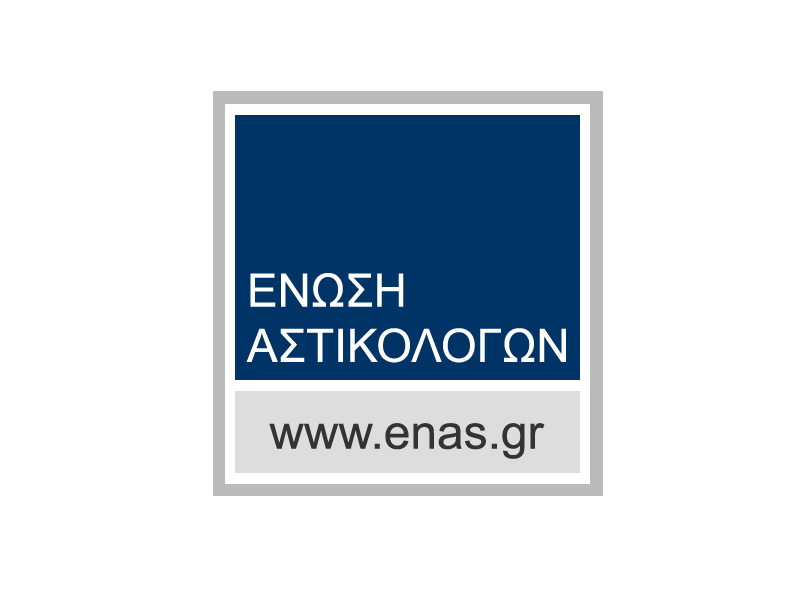 Το Διοικητικό Συμβούλιο της ΈΝωσης ΑΣτικολόγωνσας προσκαλεί σε διαδικτυακή σύγχρονη επιστημονική εκδήλωση  (webinar)μέσω ΖΟΟΜ*στις 18 Οκτωβρίου 2020, ημέρα Κυριακή και ώρα 19:00µε θέμα:  Επίκαιρα προβλήματα του ελεύθερου ανταγωνισμούΟμιλητές:Νίκος Ζαπριάνος, Δ.Ν.Δικηγόρος   Ζητήματα ενοχής εις ολόκληρον επί παραβάσεων του δικαίου ελεύθερου ανταγωνισμούΣτέφανος Καραμέρος, Δ.Ν.Δικηγόρος   Αποδεικτικά ζητήματα στις αστικές δίκες του δικαίου του ανταγωνισμού κατά το ελληνικό   και το ενωσιακό δίκαιοΑθήνα, 9.10.2020Για το Διοικητικό Συμβούλιο*https://zoom.us/j/92510446121?pwd=U0ZCK0x2ekRWMlVYWGExS21abVptZz09   Passcode: 636966  Κατά την είσοδό σας στην εφαρμογή ΖΟΟΜ, παρακαλώ γράψτε το όνομα σας και το email σας για να έχετε πρόσβαση. Για περισσότερες πληροφορίες μπορείτε να απευθύνεστε   στους κ.κ. Βασίλειο Τερζίδη (6944/832844) και  Σωτήριο Παπαδόπουλο (6947/903838)Η ΠρόεδροςΚαλλιρρόη Δ. ΠαντελίδουΚαθηγήτρια Αστικού Δικαίου ΔΠΘH ΑντιπρόεδροςΚαλλιόπη Χριστακάκου – ΦωτιάδηΚαθηγήτρια Αστικού Δικαίου ΕΚΠΑΗ Γενική ΓραμματέαςΚατερίνα ΦουντεδάκηΚαθηγήτρια Αστικού Δικαίου ΑΠΘΗ Γενική ΓραμματέαςΚατερίνα ΦουντεδάκηΚαθηγήτρια Αστικού Δικαίου ΑΠΘ